  江西逸飞智能科技有限公司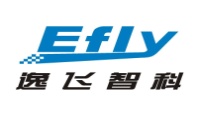 南昌市农业农村局农业综合执法支队无人机飞行员考证考核与农业执法技术培训班招生简章为推动无人机技术在农业执法的应用和服务，针对目前无人机在农业执法应用过程中“炸机”事故和“黑飞”现象频发、飞手对无人机基础理论和行业应用技术知识的学习意识淡薄、有证飞手少等问题，江西逸飞智能科技有限公司拟面向南昌市农业农村局农业综合执法支队开展无人机飞行员考证考核和农业执法技术培训服务。 一、培训目标（具体详见附件一） 通过对学员进行无人机理论学习、飞行实操训练、农业执法技术等的考证考核和应用技术专业培训，协助学员通过考核取得ASFC遥控航空模型飞行员执照；通过对学员进行农业执法专业技术培训，使学员成为无人机农业执法的专业型技术人才。二、招生对象江西省农业系统的行政管理、监督执法、专业技术人员。三、报名条件1.年满18周岁，高中以上文化程度； 2.遵纪守法，无不良行为，三年内无犯罪纪录； 3.身体要求：矫正视力1.0以上，无色盲、色弱，无传染性疾病、无心脑血管及精神类疾病，肢体无残疾。四、报名时间截止2022年  月 日。五、培训时间、地点于2022年  月  在南昌市  开班，具体培训开班时间、地点以报到通知和课程安排计划为准。六、收费标准ASFC遥控航空模型飞行员执照考证考核培训费。标准班学费8800元/人（其中：培训费8600元/人、考证费400元/人、会员费200元/人）。七、有关说明：1、报名方式（1）在线报名：登录公司官网（网址http://www.yifeizhike.com ），在“在线服务”栏的“资料下载”中的“培训有关资料”下载“培训报名表”；按要求填写后发送至邮箱：986202257@qq.com；（2）电话（微信）报名：18279167520施优良/18107994870谭先生。2、培训期间的培训学习计划，公司可根据学员实际情况、学习进度和环境气候条件等因素科学调度、实时调整。3、培训期间食宿自理，实训用无人机（航测、航拍、空中作业）、电脑、工作站等自备。4、培训收费具体内容包括：（1）学员实训用模拟飞行器、四旋翼教学训练机（X260四轴飞行器、F450四轴飞行器）、学习软件等设施设备；需开展考证考核用的多旋翼、固定翼无人机；（2）给学员发放的学习、培训、考核资料和实训服装、帽子等费用。请扫描下方二维码关注本公司的公众号：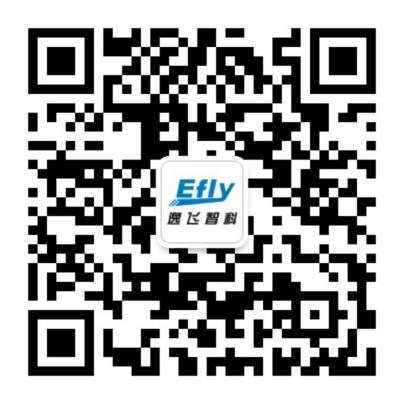 联系电话（微信）：18279167520 （微信同号）施优良18107994870 （微信同号）谭真明邮箱：986202257@qq.com      网址：http://www.yifeizhike.com地址：江西省南昌市北京东路59号南昌工程学院大学科技园A北- 107附件一：技术培训班培训安排计划表附件二：无人机考证考核与应用技术培训收费标准表 日期时间时间培训内容任课老师备   注一、第一阶段：理论和实操培训7天一、第一阶段：理论和实操培训7天一、第一阶段：理论和实操培训7天一、第一阶段：理论和实操培训7天一、第一阶段：理论和实操培训7天一、第一阶段：理论和实操培训7天第一天  上午08:30--09:00开班典礼领导主持第一天  上午9:10--11:30无人机法规、ASFC遥控航空模型飞行员考证考核基础知识孙凡（江西省航空运动协会常务秘书长 ）第一天  下午14:00--17:00无人机安全操作规范、基础理论、设备的维护和保养施优良（江西逸飞智能科技有限教练员）第二天上午08:30--11:30考核动作演示、讲解，分组实操训练暂定李丹（航空模型遥控直升机特技项目国家级运动健将、航空模型遥控直升机特技项目国家队主教练、航空模型无人竞速穿越机项目国家队主教练）；指导老师 3人第二天下午14:00--17:00教学无人机实操训练教学指导老师 3人第三天上午08:30--11:30教学无人机实操训练指导老师 3人第三天下午14:00--17:00教学无人机实操训练指导老师 3人第四天上午08:30--11:30教学无人机实操训练指导老师 3人第四天下午14:00--17:00教学无人机实操训练指导老师 3人第五天上午08:30--11:30教学无人机实操训练指导老师 3人第五天下午14:00--17:00教学无人机实操训练指导老师 3人第六天上午08:30--11:30无人机农业执法技术教学待定第六天下午14:00--17:00无人机农业执法技术教学待定第七天上午08:30--11:30无人机农业执法技术实操待定第七天下午14:00--17:00无人机农业执法技术实操待定二、第二阶段：，实操培训、理论考试和模拟、实操考核3天。二、第二阶段：，实操培训、理论考试和模拟、实操考核3天。二、第二阶段：，实操培训、理论考试和模拟、实操考核3天。二、第二阶段：，实操培训、理论考试和模拟、实操考核3天。二、第二阶段：，实操培训、理论考试和模拟、实操考核3天。二、第二阶段：，实操培训、理论考试和模拟、实操考核3天。第八天上午9:30--11:30无人机模拟考核指导老师 3人第八天下午14:00--17:00无人机实操训练指导老师 3人 第九天 上午08:30--11:30无人机模拟考核指导老师 3人 第九天 下午14:00--17:00无人机实操训练指导老师 3人 第十天上午08:30--11:30理论考试、实操考核航空运动协会考官 第十天下午14:00--17:00理论考试、实操考核航空运动协会考官名称 培训班别 培训班别 培训时间 收费标准 考证考核培训 ASFC遥控航空模型飞行员执照考证考核培训标准班7天 ¥5800 考证考核培训 民用无人机驾驶员执照考证考核培训多旋翼视距内班22天 ¥10800 考证考核培训 民用无人机驾驶员执照考证考核培训多旋翼超视距班25天 ¥12800 考证考核培训 民用无人机驾驶员执照考证考核培训固定翼视距内班25天 ¥19800 考证考核培训 民用无人机驾驶员执照考证考核培训固定翼超视距班28天 ¥20800 考证考核培训 警用无人驾驶航空器驾驶员驾驶证考证考核培训警用航空驾驶员班20-25天 ¥12800 应用技术培训 航拍技术基础班4天 ¥2800 应用技术培训 航拍技术特训班7天 ¥5800 应用技术培训 航测技术基础班6天 ¥4800 应用技术培训 航测技术专业班40-60天 ¥19800 应用技术培训 植保技术班 植保技术班 10天 ¥6800 定制化行业专业技术培训安防技术班 安防技术班 10-15天 ¥9800 定制化行业专业技术培训巡检技术班 巡检技术班 10-15天 ¥9800 定制化行业专业技术培训行政监督执法技术班 行政监督执法技术班 7-10天 ¥8800 定制化行业专业技术培训二次开发技术班 二次开发技术班 20-30天 ¥15800 定制化行业专业技术培训遥感航测技术班 遥感航测技术班 30-40天 ¥19800 定制化行业专业技术培训其他 其他 协商议定面议 